Thermoplasten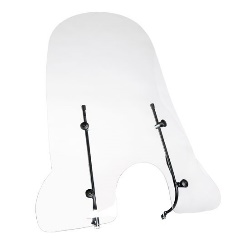 polycarbonaat  pmmaPolyvinylchloride, het is een afkorting van een materiaal soort.Moet er doorheen kijkenHet moet een bolling hebbenMoet niet al te moeilijk vast zittenMoeilijk te bekrassenMoet er doorheen kijken: transparantHet moet een bolling hebben: aerodynamica Moet niet al te moeilijk vast zitten: makkelijk Moeilijk te bekrassen: hardpolycarbonaat  pmmapolycarbonaat : hard, duurpmma : minder hard, goedkooppolycarbonaat, omdat dit materiaal heel  stevig is en in verschillende kleuren verkrijgbaar is. De twee andere materialen zijn goedkoper maar minder goed bestendigt tegen een stootje, wat wel handig is bij een windscherm. 